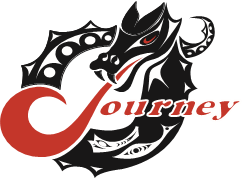 JOURNEY MIDDLE SCHOOL CONCERT BAND 2020-2021Dear Parents and Guardians;We are looking forward to welcoming your child to Journey in September and in past years have had the opportunity to visit classes and talk to grade five students about the opportunity to join our award winning band program.  This year the current situation has prevented us from meeting; however, creating the timetable for next year is on track and we need to know how many students are interestedStudents in grade six have the opportunity for your child to learn to play an instrument! They will be part of a supportive team, participate in concerts and trips and learn important skills such as: focus, concentration, and hand-eye coordination as part of the multitasking effort required to play an instrument.  Research proves that new pathways are opened in the brain through the study of a musical instrument.  As a result, some studies report that literacy and mathematical skills improve by approximately 20%, as do skills such as perseverance and teamwork.  This year we are sending a recruitment video to everyone, so the students will have an idea of what instrument they would like to play.  Also available to view is Benjamin Britten’s A Children’s Guide to the Orchestra which features the instruments as well.  Strings will only be offered through the Harmony Project so please pick one of the woodwind or brass instruments.  Percussionists will be chosen at a later time, as it requires a specific skill set and students are required to start with an instrument before moving onto percussion.  Students have the opportunity to learn one of the following instruments: Flute    Alto Saxophone   Baritone/Euphonium   Clarinet   Trumpet   Trombone   TubaIn September, Long & McQuade will hold an instrument rental night at Journey and you will be able to rent your instrument.  Both the student and music teacher will pick the instrument together with emphasis on the student picking their own instrument. L&M provides great care for the rented instruments.  They have an insurance policy of $1/month which covers all needed repairs, damage to the instrument as well as loss of instrument. They often come to Sooke to pick up instruments and then deliver repaired instruments back to the school (this company comes highly recommended).  Other suggested companies with options available include Tapestry Music (encouraged for strings) and Tom Lee, (although they do not have an adequate repair program).  Additionally, there are two after school programs where students are able to access DRUMLINE and STRINGS through the HARMONY PROJECT. The SOOKE ACADEMY OF MUSIC provides private lessons on wind, brass and percussion instruments and is set up according to the need and interest in additional lessons.  It is important to note that should your child choose Band they will not participate in the F.A.S.T. rotation (Wood, Home Ec., Music, Art, Tech Ed).  Your child will have chosen Band for the year.Please feel free to contact the music teacher, Ms Lorna Bjorklund/ lbjorklund@sd62.bc.ca with any questions regarding the program.JOURNEY MIDDLE SCHOOL CONCERT BAND 2020-2021NAME OF STUDENT______________________________________________NAME OF SCHOOL IN GRADE 5_____________________________________1ST CHOICE OF INSTRUMENT_______________________________________2ND CHOICE OF INSTRUMENT______________________________________NAME OF PARENT/GUARDIAN_____________________________________EMAIL_________________________________________________________TELEPHONE____________________________________________________PARENT/GUARDIAN SIGNATURE___________________________________Please EMAIL the completed sheet to bcrocker@sd62.bc.ca no later than FRIDAY, MAY 8th/20